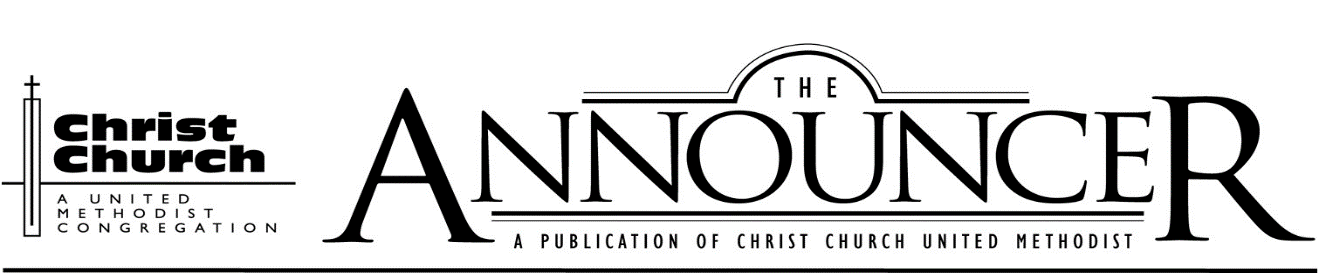                   Monthly Publication Volume 4, Issue 9			                         April, 2017	Our Mission: Love God, Love & Serve Others, Make Disciples of Jesus ChristTHE ANNOUNCER is a publication of Christ Church United Methodist, 5109 Washington Ave., ,  Christ Church United Methodist - Phone 262-632-1607, Fax 262-632-1609www.christchurchracine.com, E-Mail address: christchurchracine@tds.net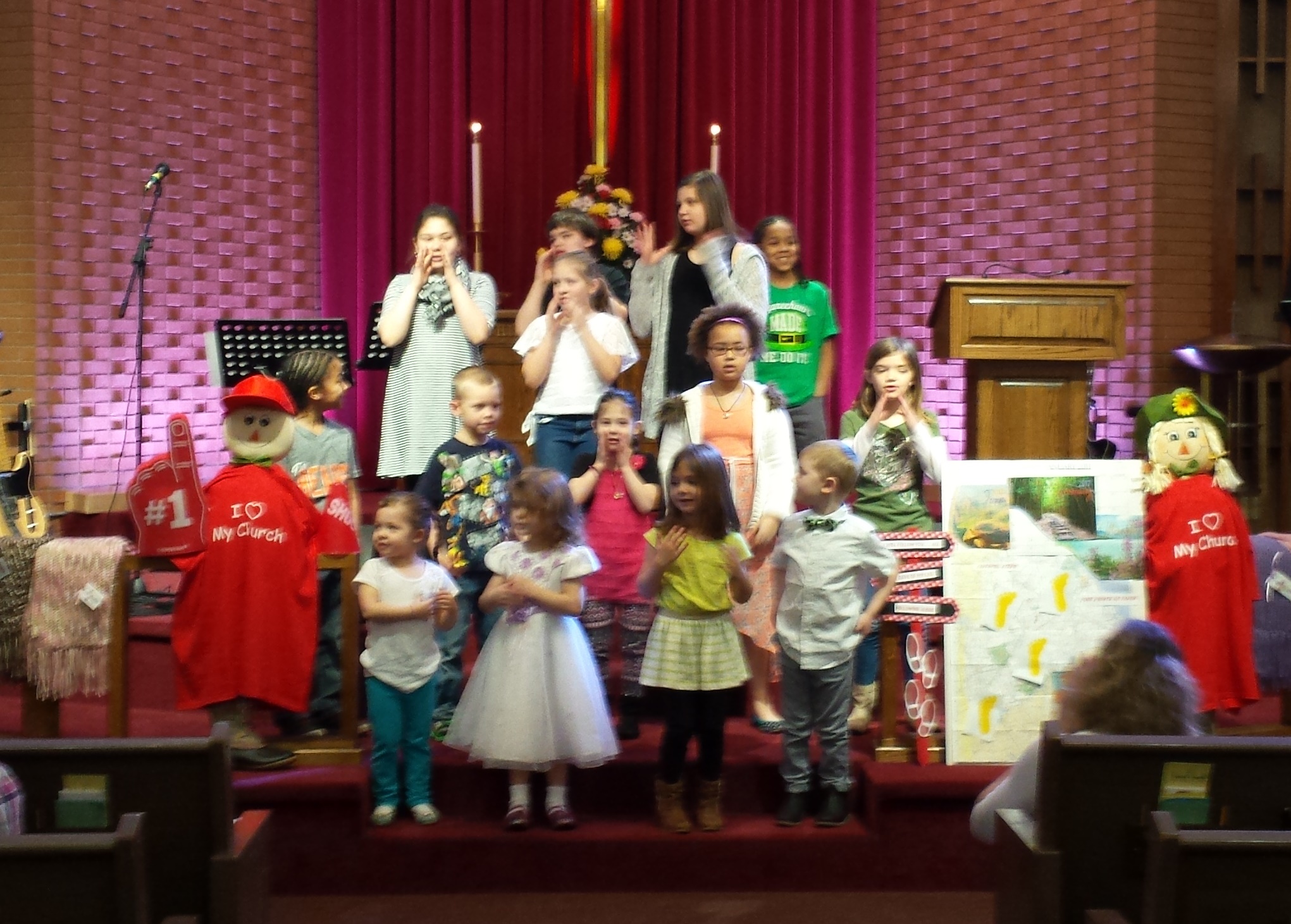 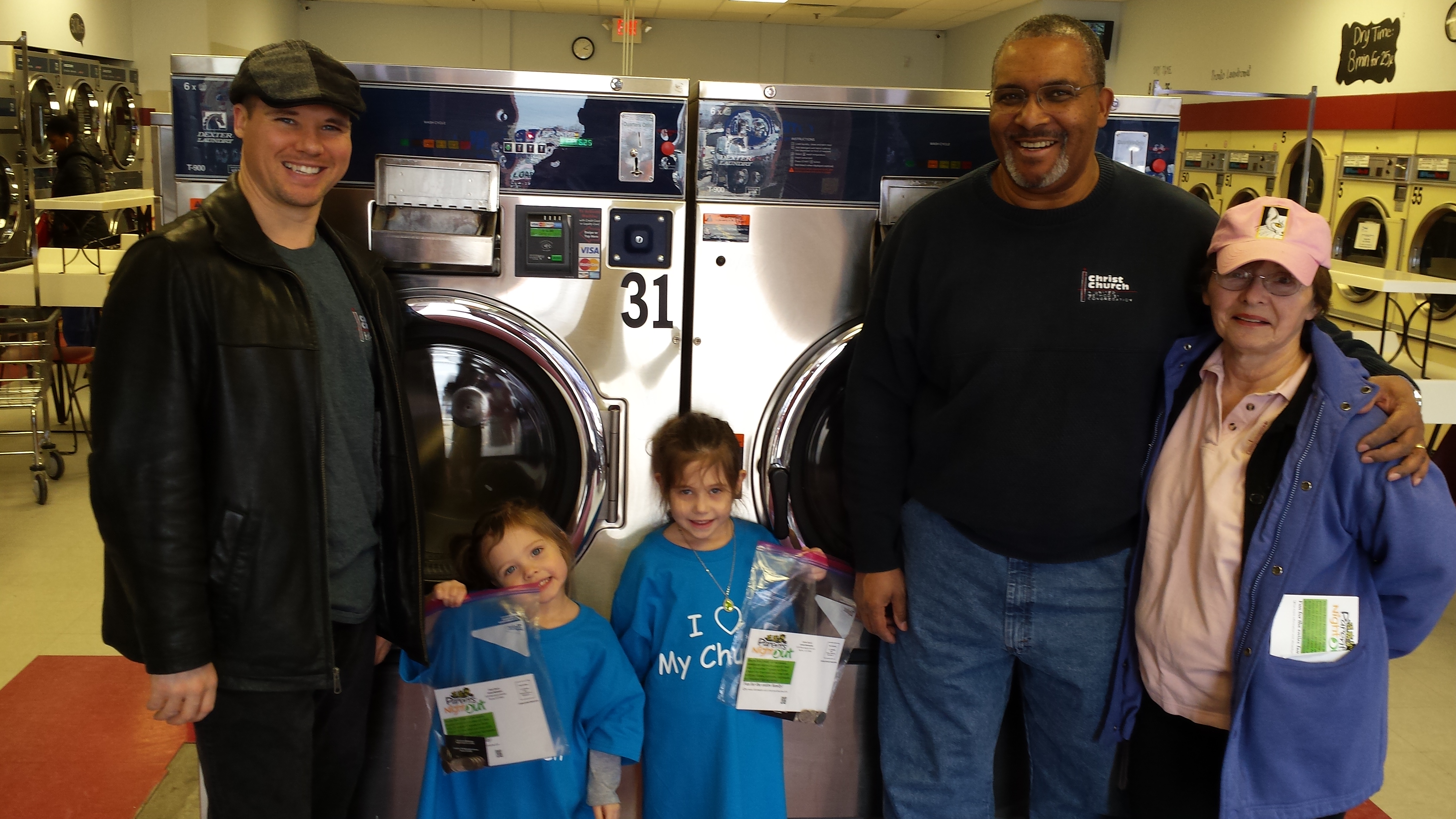 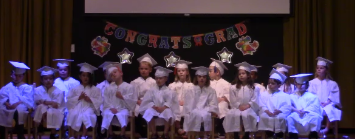 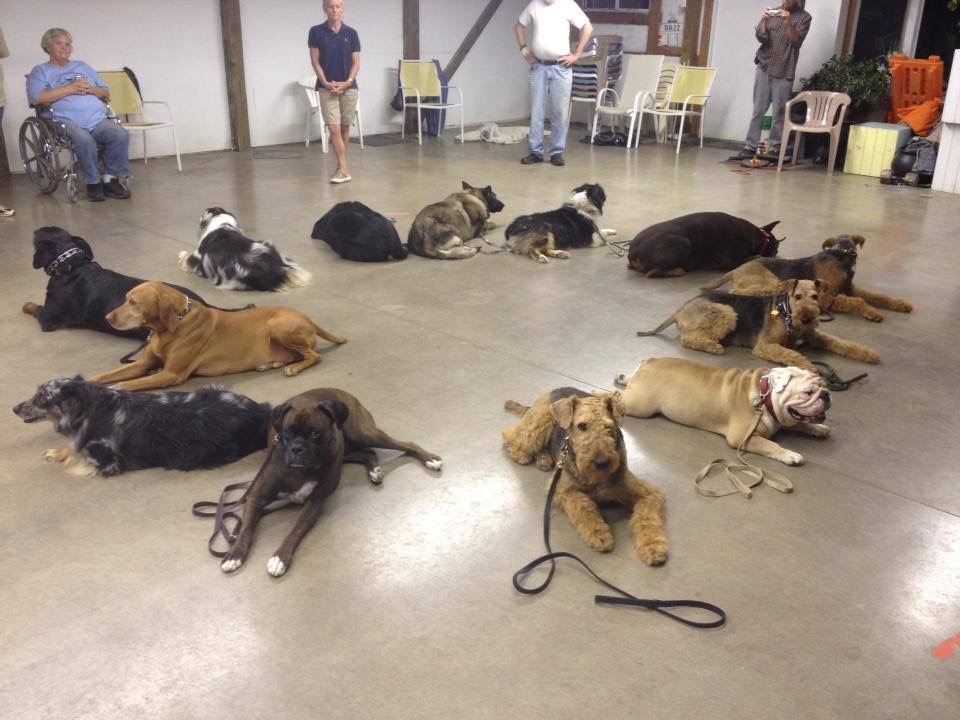 From the Pastor’s Desk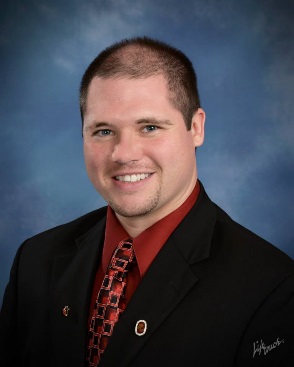 In April we conclude the Lenten season which encourages us all to reflect and pray about our discipleship so that we don’t live as just fans but committed followers of Jesus.  Some of the ways we live out our commitment and grow closer with God is through the disciplines of worship, daily prayer, Scripture reading, giving, fasting, and areas of service in the church or community.  If each of us seek to grow in and live out our faith not only will we experience the joy of true life, but those around us will, too, as we connect people with God’s love through our individual living and together through the ministries of the church.  As we seek to move into that vision, we are encouraged with the Easter story this month.  As Easter approaches once again we are brought into remembrance of God’s great love shown through the life, death, and resurrection of Jesus Christ.  In these events, Jesus shows that God is love and provides for the forgiveness of our sin so that we can live life in harmony with God and each other.  That is the reason why Good Friday is called “Good.”  The Good News of Easter is that, where the world thinks death is the end, we discover that Jesus destroyed the power of sin and death!  2 Timothy 1:10 declares that “Jesus has destroyed death and has brought life and immortality to light through the gospel.”  Those who repent of sin and receive Jesus as Lord and Savior can look at the empty tomb and find the power to be freed from sin and fear death no more, because just as Jesus promised to rise Himself, He promises to give new life and raise us also!  In His final words on the cross, Jesus cried out, “It is finished!”  That statement reminds us that God has done the work for us and in Jesus the payment for sin is finished.  In John 10:10 Jesus defined the purpose of His coming in these words: “I have come that you might have life, and have it to the full!”  Not just a little bit, not just on Sundays, but to the full every day!  The Easter story tells us that our lives have meaning (to be in relationship with God), that we have a purpose (to love others, share the good news and make disciples of Jesus), and that we have hope (we can begin to experience salvation here and look forward to entire sanctification in our eternal life to come).  As we prepare to celebrate Easter once again this year, reflect on the following questions:  How have you allowed what God has done in the cross and empty tomb transform your life?  How are you sharing the significance of the Easter event?   In what new ways this year can you follow Jesus Christ as your Lord and Savior?  				God Bless, Pastor George J. Kafer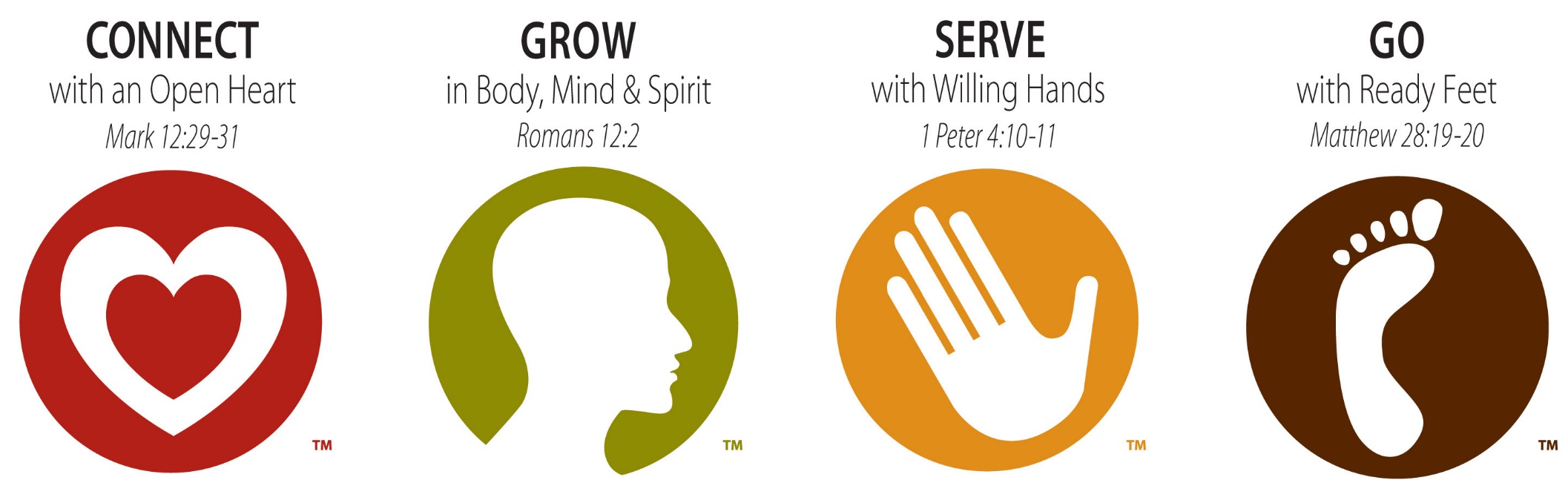 r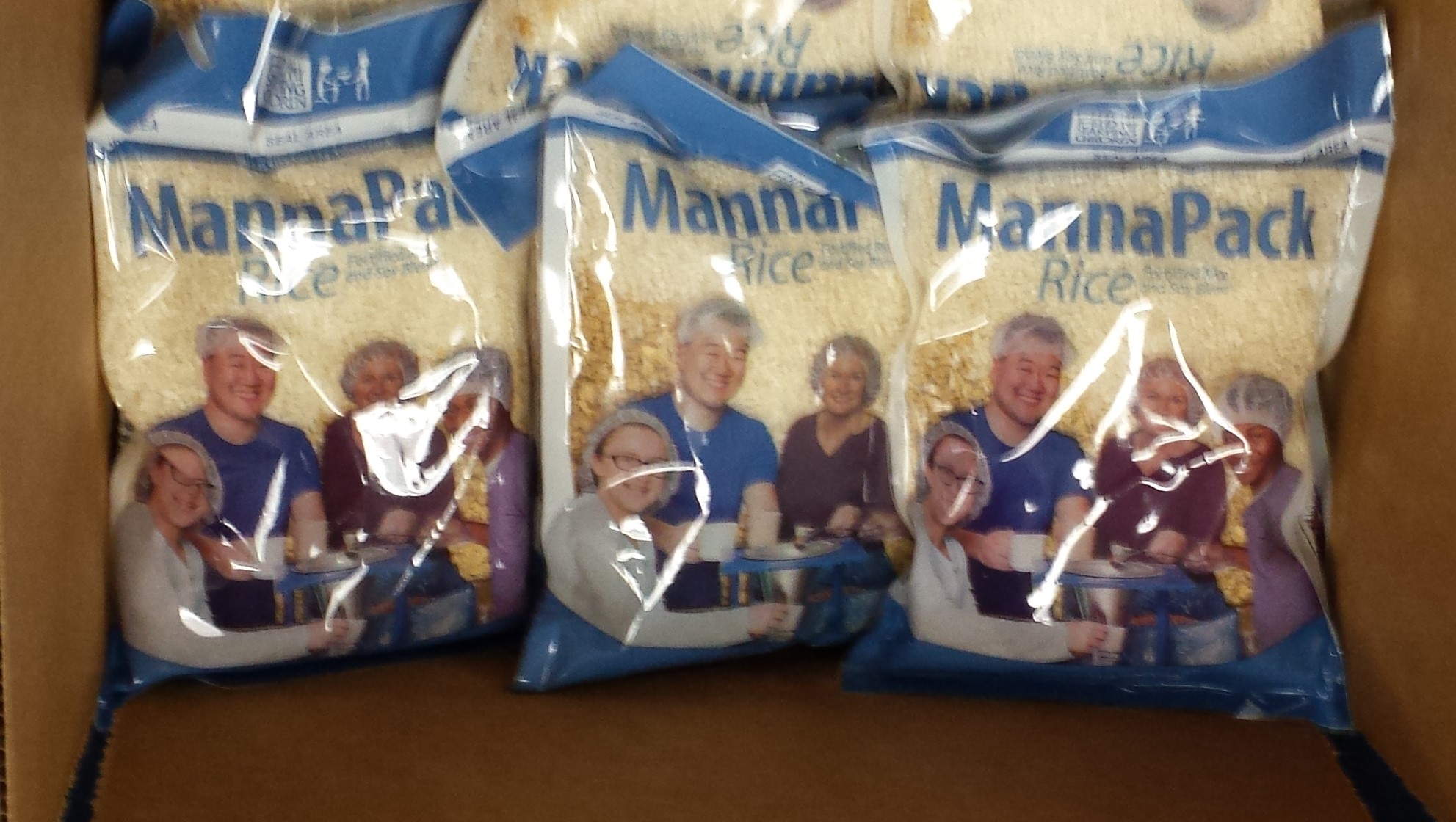 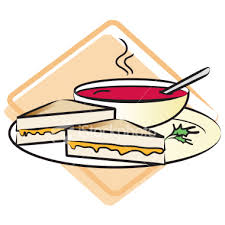 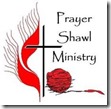 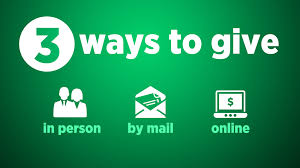 April BirthdaysChris Ruud		4	6Lauren Kell		4	8Michelle Milbauer  4	8Brian Wallace	4	9Paul Sapp		4	10Abe Bixler		4	11Bob Herman	4	11Andrew Kennow	4	13Deanna Heidt	4	14Lorraine Lee	4	15Ruth Kiefer		4	17Kathy Sponholtz	4	20Mehran Balian	4	22Jeremiah Fechner	4	22Bob Stocks		4	24  Fred Valukas	4	29  Dennis Hermanson 4	30  Diane Rogstad	4	30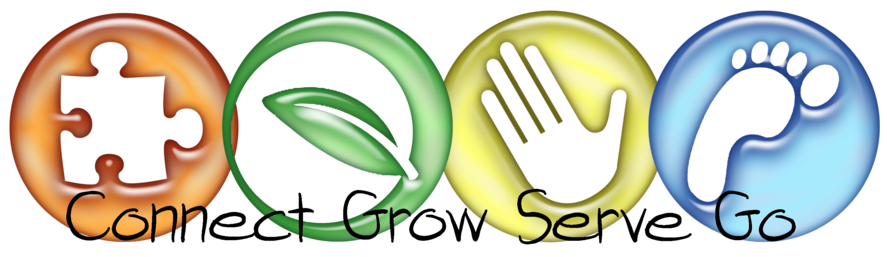 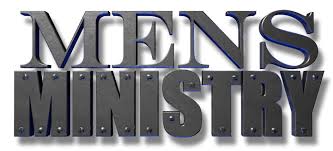 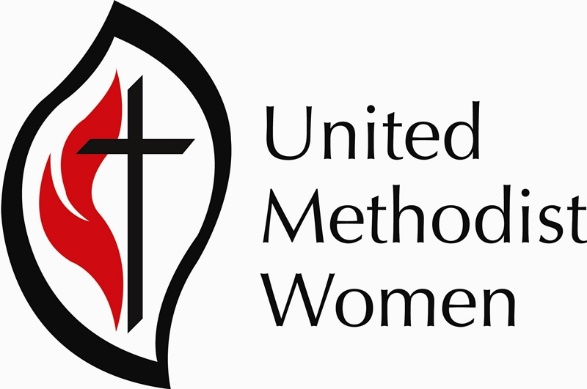 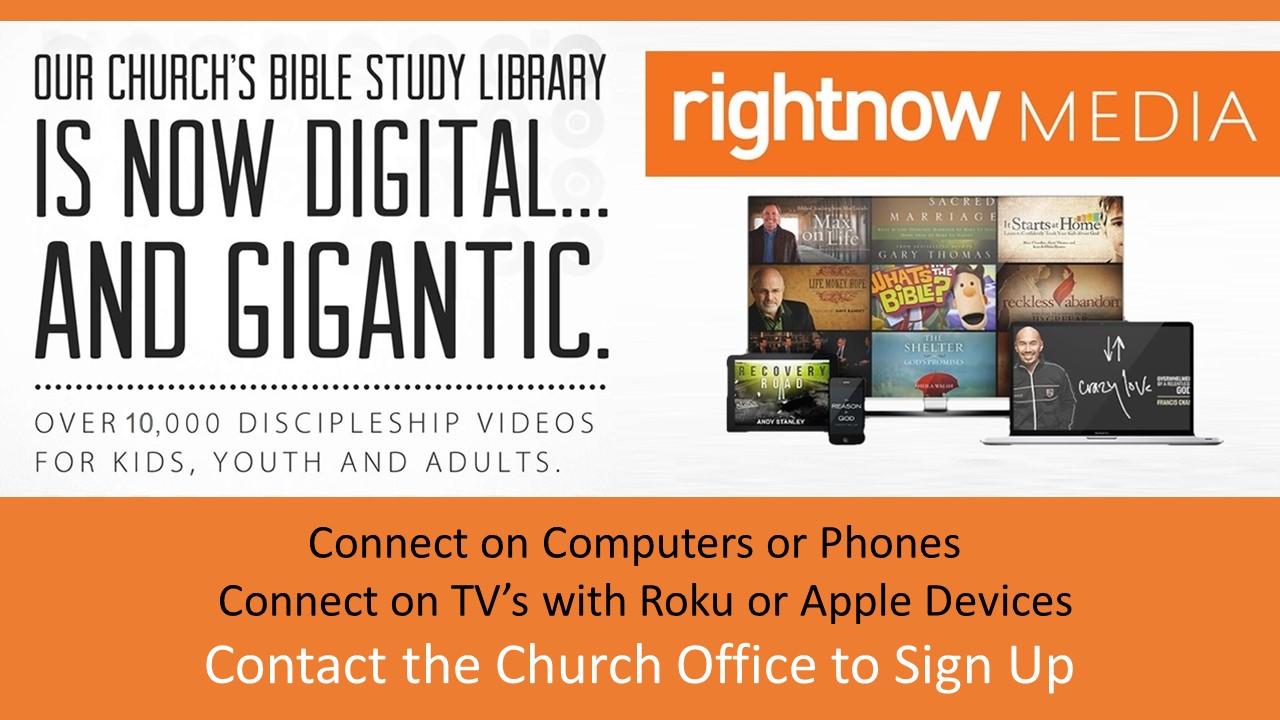 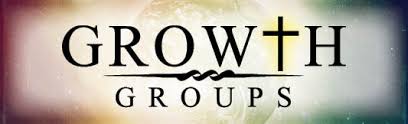 SundayAdult Sunday School 9:00 – 10:00 a.m. Meeting in Room 16  “Milk to Meat” A study of the six principle teachings of Jesus that every Christian needs.  Adult Sunday School 10:30 – 11:30 a.m.  Meeting in Room 16   March 5-April 9  “Not a Fan” A video & discussion based Bible study on each Sunday’s sermon. April 30-May 28  “Worshiper” A video & discussion based Bible study on each Sunday’s sermon.WednesdayMen’s Bible Study (Chapter by Chapter)Led by Brian Crowe at 6:00 pm in the Conference Room March 8-April 12   “Not a Fan” at 6:00 p.m. in the Sanctuary  A Lenten video & discussion based Bible study on each Sunday’s sermon.Methodism 101 / April 26-May 31 / 6:00 pm Friendship Room    Learn core Christian beliefs and the structure of the United Methodist ChurchApril 26th, May 3rd, May 10th  / 6:00 pm Room 16  – Led by Brian WallaceSession 1 - Jesus in the Old Testament - The Prophecies / Session 2 - Jesus in the Old Testament - The EventsSession 3 - The Amazing Song of Moses  (Exodus 15) / Bring your Bibles and a notebook.ThursdayWoman’s Fitness Group Dancercise along to a video in Fellowship Hall 5:30-6:30 p.m.Adult Coloring Group6:00-8:00 p.m.  Meets on the Fourth Thursday in the LibraryFriday9:30 a.m.  March 10-April 14  “Not a Fan”    A video & discussion based Bible study on each Sunday’s sermon.May 5-June 2  “Worshiper”   A video & discussion based Bible study on each Sunday’s sermon.Prayer Shawl MinistryMeets at church every 2nd Friday of the month at 1:00 p.m. in the Friendship Room  Will Not Meet in April Due to Good FridaySaturdayKindred Hearts BreakfastFor women who live alone, we meet to share a pot-luck breakfast.Generally meets every other month.  Next date TBA.  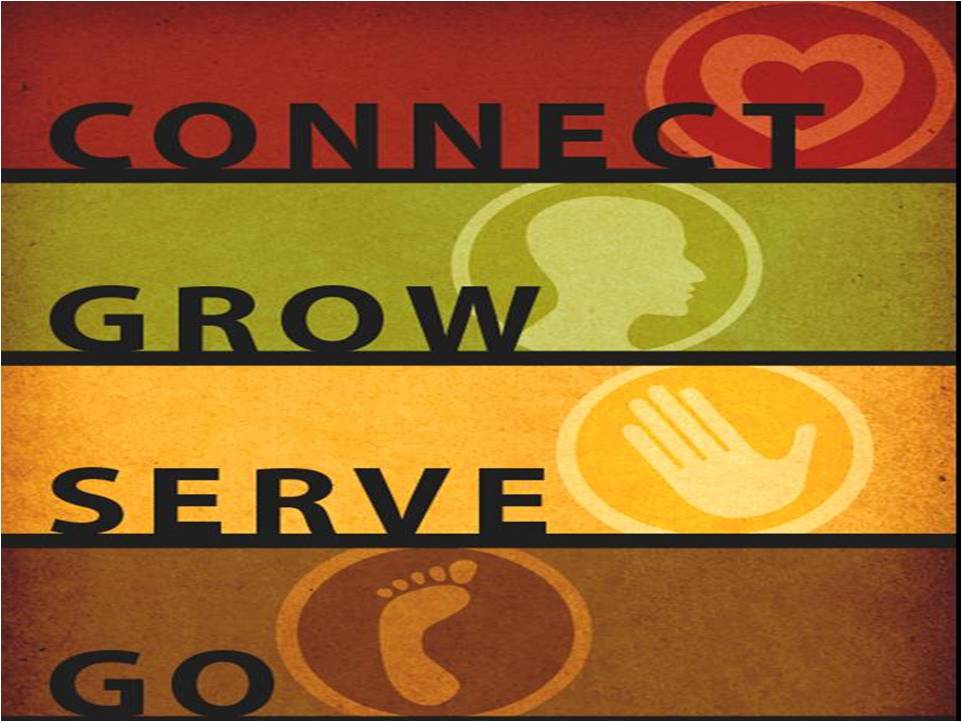 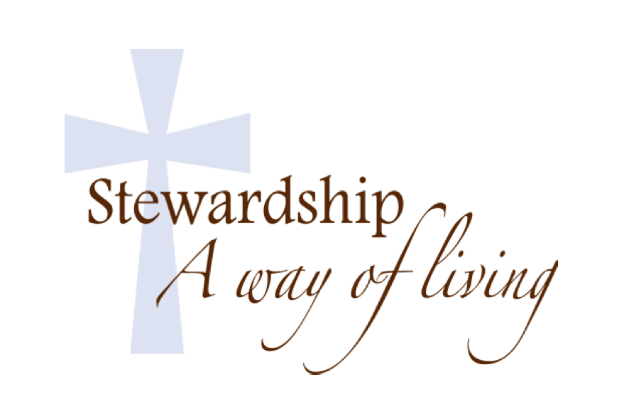 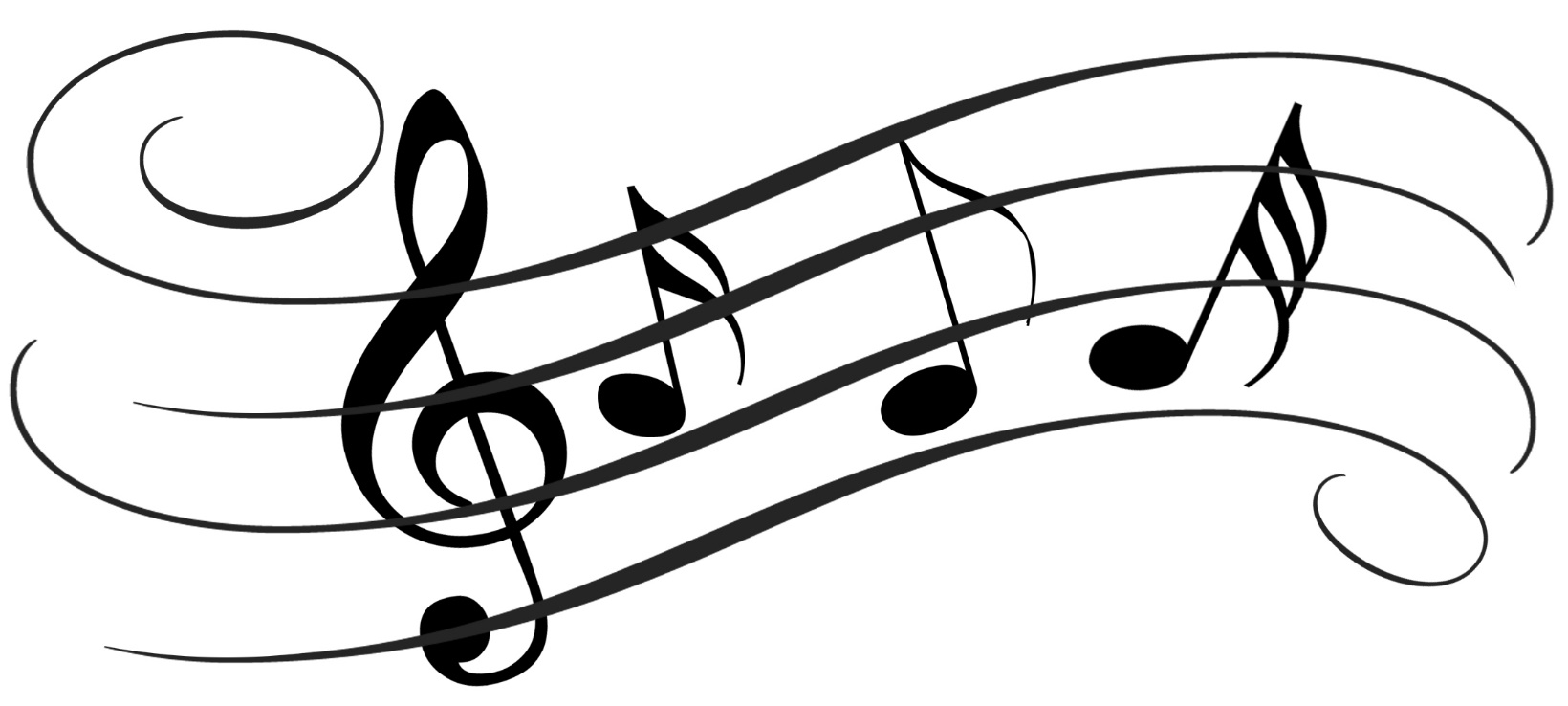 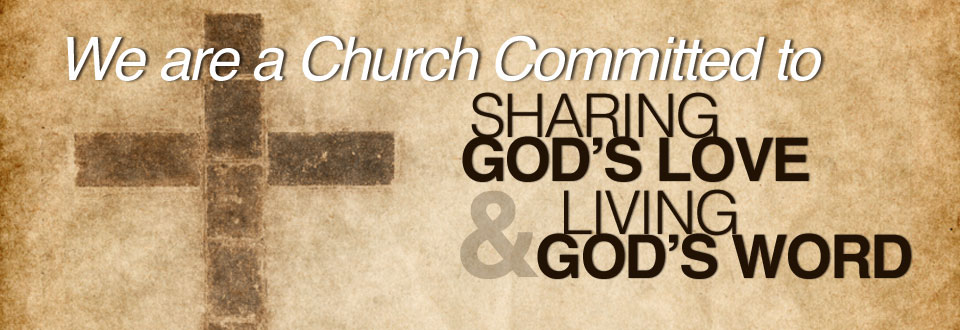 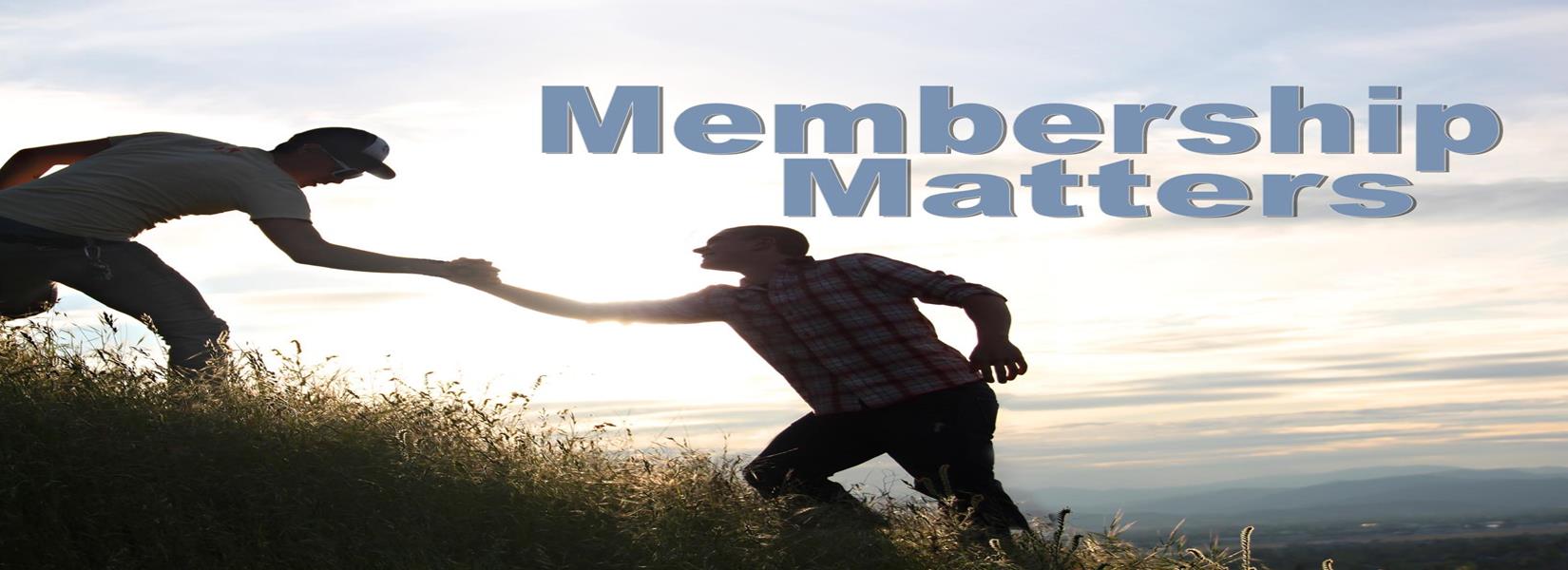 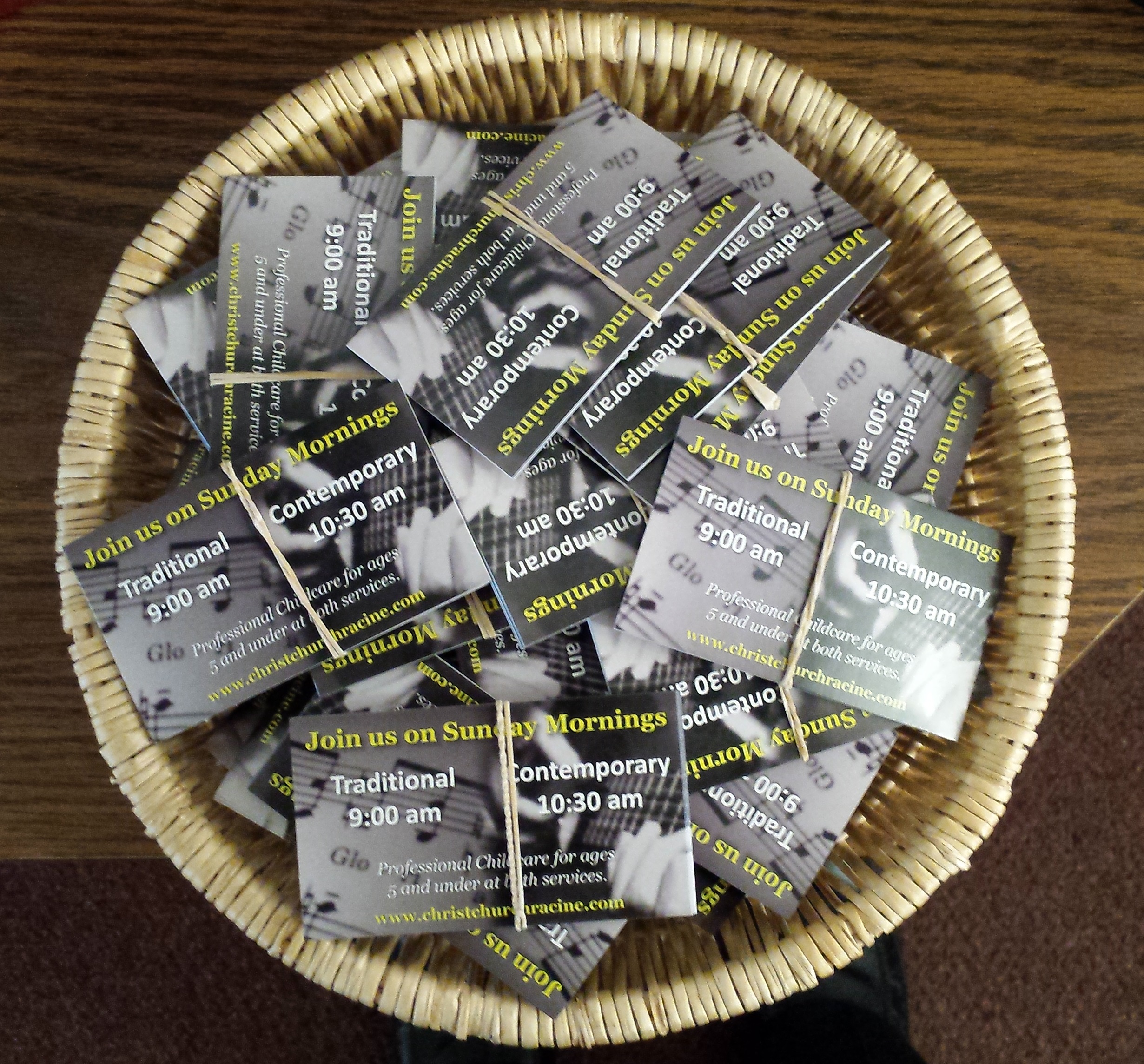 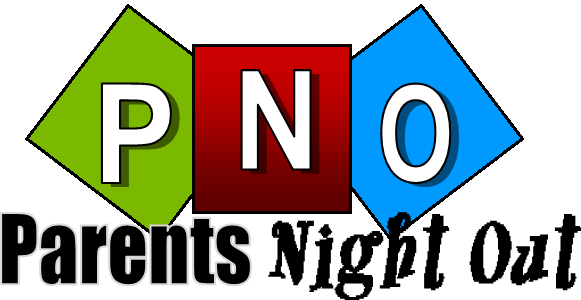 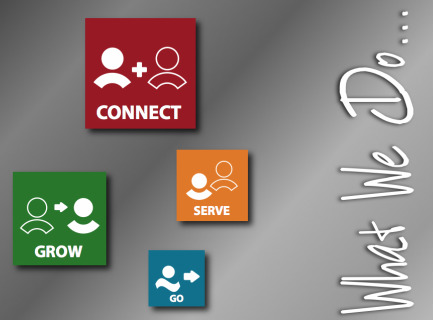 Christ Church United Methodist 5109 Washington AvenueRacine, WI 53406CHANGE SERVICE REQUESTED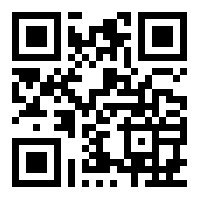 Sunday  Monday  Tuesday WednesdayThursdayy    FridaySaturday1 Easter Egg Hunt – “Passport to the Bunny Trail” – 2 pm – 4 pm29 am Traditional Worship10:30 am Contemporary Worship & Sunday School39 am Racine Garden Group -Rm 162 pm Grief Support Group6 pm Evening Dinner Circle- Rm 166:30 pm -Scouts4All Day -Spring Election - FH6 pm Praise Band5  4:30  pm Confirmation5:15 pm Meal5:45 pm Kid’s Club6 pm Fusion6 pm MIM6 pm “Not a Fan” Lenten Study - Sanctuary7 pm Choir612:30 pm UMW Bd Mtg - CR3 pm Connection5:30 pm Ladies’ Fitness79:30 am “Not a Fan” Small Group - FR6 pm – Parent’s Night Out6:30 pm Venturing- FR89 am Witness FRSaturday Sack LunchSpring Family Funfest 1 pm – 3 pm9 Palm Sunday9 am  Traditional Worship10:30 am Contemporary Worship & SS12 pm MS/HS Break Out Groups1010 am Circuit Laity Mtg - CR6:30 pm Scouts6:30 pm Leadership Bd.116 pm Praise Band6:30 pm – D.A.R. – Rm 1612 12:30 pm Friendship Lunch4:30  pm Confirmation5:15 pm Meal5:45 pm Kid’s Club6 pm Fusion6 pm MIM6 pm “Not a Fan” Lenten Study – Sanc 6:00 pm Venturing-Rm 167 pm Choir137:00 pm Maundy Thursday Worship149:30 am ”Not a Fan” Small Group - FR7:00 pm Good Friday Worship1516 EASTER9 am Traditional Worship10:30 am Contemporary Worship & SSKid’s Club Singing176:30 pm -Scouts186 pm Praise Band6 pm Trustees19  5:15 pm Meal5:45 pm Kid’s Club6 pm Fusion6 pm MIM 7 pm Choir201 pm – Ellen UMW Circle3 pm Connection5:30 pm Ladies’ Fitness219:30 am Sm Group FR22239 am  Traditional Worship10:30 am Contemporary Worship & SS12 pm MS/HS Break Out Groups246:30 pm -Scouts259 am Hospitality & Membership -Library6 pm Praise Band26  12:30 pm Friendship Lunch4:30 pm Confirmation5:15 pm Meal5:45 pm Kid’s Club6 pm Fusion6 pm MIM 6 pm “Jesus in the Old Testament” - 166 pm – Methodism 101 - FR7 pm Choir273 pm Connection5:30 pm Ladies’ Fitness6 pm Coloring Group - Library289:30 am Sm Group FR29Noon – 2 pmBoy Scout Car Wash309 am Traditional Worship10:30 am Contemporary Worship & Sunday School